Christopher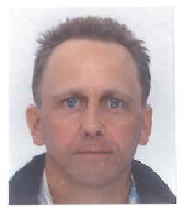 Christopher.327557@2freemail.com 	 Offering 30 years’ experience in B2B/B2C telecommunication salesSenior Profile – Product Sales & Marketing / Product ManagementMulti-category product champion and marketing strategist with international experience in product marketing and sales, and track record of repeated success in accomplishing growth in revenue and market share. Extensively experienced in sales networking through direct and indirect channels, and development and launch of products to capture market opportunities. Awareness of ever evolving technologies and rapidly changing product trends and customer behavior to create new revenue streams. Excellent ability to build business partnerships on products and sales fronts, and sustain growth through proliferation of products & solutions and continual expansion of customer base. Areas of Expertise include …….Mktg. Strategy PlanningProduct & Solutions Mktg.Strategic Alliance ForgingChannel Sales Management Forecasting & BudgetingProduct Strategy MgmtPortfolio ManagementProduct Development/LaunchProject ManagementCustomer Support & CRMKey Accounts ManagementTeam Building & LeadershipProfessional Experiencedu (Emirates Integrated Telecommunications Company					        Oct 2006 onwardsIndirect Channel Partnership Sales Manager (since Feb 2007)Responsible for creating, managing and developing partnerships with indirect channel partners in order to drive the growth of mobile subscribers and Call Select business customersJob ProfileEstablish Indirect/Reseller business via Systems Integrators and other resellers in line with the du Indirect Partnership StrategyDevelop and execute revenue and product strategy to meet du (EITC) strategic business plan objectivesLead & negotiate individual tenders, and establish contractual agreements (Master Reseller Agreements) in line with du (EITC) strategic intent Develop & maintain an updated customer database to provide inputs to  managers of sales activity & the status of an opportunityDevelop individual sales plans with the partners for Call Select business and du Mobile ensuring details of the number of lines, and revenue by customerPrepare weekly and monthly reports detailing the progress achieved and highlight customer experience and issues  Provide reporting on the win/loss status of sales pipeline and provide analysis for lost opportunities for remedial actionCommunicate won opportunities to relevant departments responsible for effectuating sales deliverySupport the channel partner in the initial sales cycle to achieve the sales and ensure that the partners’ sales team could perform the sale and complete the required application form detailsAssist the Emirati Senior Line Manager and Director in all strategic work, reporting and the production of presentations to enable them to present to Senior Management AchievementsWon the Blackberry Sales Incentive twice for being top sales achiever  (AED25,000 plus a trip to Blackberry World in the USA)Received a Shokran Award for outstanding efforts that sealed partnerships with Al Futtaim Technologies, Syscom, and Seven SeasChampioned the sales training and provided the partner with a sales tool kit to be used and referenced on an on-going basis during the sales cycleSeconded to the Call Select business product development phase, assigned to ensure that key aspects of the product build were included for specific sales channelsProduct Manager – Mobile Devices & Content (Oct 2006 – Feb 2007)Responsible for creating the mobile service and enabling the provision of mobile handsets with associated value added services, enhancements and content for vertical marketsAchievementsEstablished the mobile handsets solutions service during pre-launch stage enabling Du Enterprise to sell mobile handsets at product launchDelivered Enterprise Customer Care Training encompassing all aspects of the mobile handset portfolioDeveloped and implemented a mobile handset returns, repairs and SIM replacement system to support service continuityCreated the service collateral including the mobile application form and mobile handset returns form including the mobile service terms and conditionsDevised a system to support SIM Management, Mobile Handset/SIM/Accessories Forecasting and ProcurementDelivered support and direction to the Business Centres project from a mobile technology perspective including the negotiation of 30 plasma screens free of charge as part of the overall sponsorship.Led and delivered strategic partnerships with HTC, Nokia, Samsung, Sony Ericsson, Axiom and Service City/Phone CareProvided thought leadership/knowledge transfer for all things mobile telecoms to a workforce where 65 per cent of the workforce had never worked in a technology environment previouslyOrange Personal Communication Services Ltd. 				 		 Sep 2003 – Nov 2006Product Marketing Manager – Category & Device ManagementResponsible for sourcing, selecting and delivering appropriate devices to support Business Solutions and Consumer markets, facilitating achievement of their connection, ARPU, revenue and EBITDA targetsDevices HandledPDAs/WDAs, Accessories, PC cards (data cards), BlackBerry, SPV and other specific terminals like Telemetry Modules or Fixed Wireless Terminals.AchievementDeveloped relationships with Nokia, Sony Ericsson, Motorola, RIM, Samsung, Sagem, Palm, Option, Novatel, and Sierra WirelessPrevious ExperienceOct’02 – Sep’03	Business Manager					INE Limited and The Wallbed WorkshopApr’02 – Oct’02	Product Manager – Interim Contract			Orange Personal Communication ServicesJul’00 – Jan’01	Product Marketing Manager – Customer Solutions		Global TeleSystems UK Ltd. Conceptualized and proposed customer solutions and led the project to success – including proposition description, pricing, marketing, marketing communications, billing and mediation, sales and customer serviceSolutions included basic telephony, audio conferencing, free phone numbers, LAN on Demand, and Shared Web HostingMay’97 – Jul’00	European Product Marketing Manager			MCI Worldcom Inc.Developed and managed marketing strategy and 3 year marketing plan for the Value Added Voice services portfolioPositioned existing services in the market and drove global product management team towards new capability buildingJul’95 – May’97	Product Manager – Card Services				Telia UK Ltd.Jan’92 – May’95	Product Marketing Manager				Phonenames Ltd.EducationPost-graduate Diploma in Management Studies (International Marketing. CNAA/Degree equivalent/Exemption from 1st year of MBA), Teesside Polytechnic/Business School (1987-1988)Higher National Diploma in Business and Finance (with Distinction), Nene College, Northampton (1985-1987)7 ‘O’ Levels and 2 ‘A’-Levels; Business Studies and Geology, Barrow-in-Furness Sixth Form College (1982-1985)Personal ParticularsDate of Birth: July 08, 1966Full Name: Christopher References available upon request